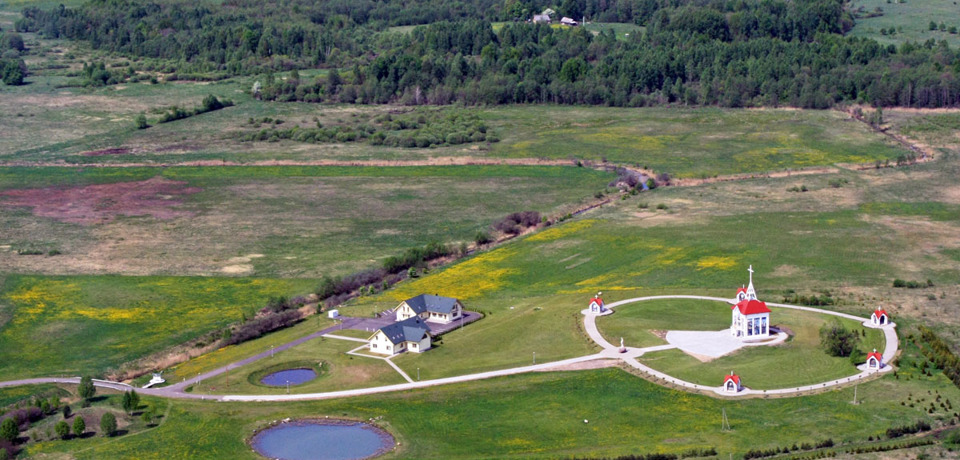 Eucharistinio Jėzaus seserys kviečia į Guronių rekolekcijų namų2020/2021 m. programasRekolekcijų savaitgaliai2020 m. gruodžio 11–13 d.d. Advento rekolekcijos “Iš Jesės šaknies.“ Ruošdamiesi Jėzaus atėjimo šventei, maldoje ir apmąstymuose susitelksime ties Jėzumi kaip tęsiančio Senojo Testamento pranašų tradiciją asmeniu. Išskyrus mokymus, maldos pasidalinimus bei liturgiją, visų rekolekcijų metu bus laikomasi tylos. Ves Dr. ses. Ligita Ryliškytė, SJE.2020 m. gruodžio 18–20 d.d. Advento rekolekcijos “Iš Jesės šaknies.“ Ruošdamiesi Jėzaus atėjimo šventei, maldoje ir apmąstymuose susitelksime ties Jėzumi kaip tęsiančio Senojo Testamento pranašų tradiciją asmeniu. Išskyrus mokymus, maldos pasidalinimus bei liturgiją, visų rekolekcijų metu bus laikomasi tylos. Ves Dr. ses. Ligita Ryliškytė, SJE.2021 m. sausio 22–24 d.d. tylos rekolekcijos su dvasiniu palydėjimu "Sielos sodai". Tai kvietimas meldžiantis su Šventuoju Raštu pasivaikščioti po Edeno (Rojaus), Giesmių giesmės ir Getsemanės sodus,  įsiklausyti į Dievo meilės slėpinį. Ves s. Aistė Balčiūnaitė, SJE,  palydės seserys eucharistietės.2021 m. vasario 25-28 d.d. tylos rekolekcijos su dvasiniu palydėjimu „ Dvasinės pratybos ir muzika. Trečioji savaitė“. Daugelis iš mūsų yra girdėję apie šv. Ignaco iš Lojolos „Dvasines pratybas“. Per rekolekcijas išsamiau susipažinsime su trečiąja Dvasinių pratybų savaite- žvelgsime į Jėzaus kančios ir meilės slėpinį apmąstydami Šv. Rašto vietas, klausydamiesi Vaclovo Augustino kūrinio "Kristaus veidas" ištraukų ir giedodami giesmes. Tai galimybė per tylą, muziką, giesmę ir Šventą Raštą labiau įsiklausyti į asmenišką kvietimą sekti Kristumi kasdienybėje. Rekolekcijų metu bus galimybė asmeniniams pokalbiams. Į rekolekcijas kviečiami visi, kuriems artima ir pažįstama ignaciškoji malda. Ves Eugenijus Puzynia SJ ir talkins seserys eucharistietės. 2021 m. kovo 19–21 d.d. Gavėnios tylos rekolekcijos „ Buvau aklas, o dabar regiu“ Jn 9, 25. Šios rekolekcijos – tai pagalba Gavėnios kelionėje atpažinti dvasinio aklumo apraiškas bei atsiverti gydančiai Jėzaus malonei, troškimui naujoje šviesoje pamatyti Dievą, save ir kitą žmogų. Ves s. Linda Ceple SJE2021 m. kovo 26–28 d.d. Gavėnios rekolekcijos šeimoms „ Buvau aklas, o dabar regiu“ Jn 9, 25. Šios rekolekcijos – tai pagalba Gavėnios kelionėje atpažinti dvasinio aklumo apraiškas bei atsiverti gydančiai Jėzaus malonei, troškimui naujoje šviesoje pamatyti Dievą, save ir kitą žmogų.  Laukiame ir Jūsų vaikų, kurie savo būdu galės dalyvauti jiems pritaikytoje rekolekcijų programoje. Numatomi 3–6, 7–11 ir 12–15 metų pogrupiai vaikams. Pagal galimybes padėsime pasirūpinti ir jaunesnių vaikų priežiūra.  Ves s. Linda Ceple SJE, talkins seserys eucharistietės ir savanoriai.Dvasinės atgaivos savaitgaliai2020 m. rugsėjo 25–27 d.d. dvasinės atgaivos savaitgalis „Kelionė vidun I: Kur nuveda pasakos“. Savaitgalis norintiems atsigauti nuo skubėjimo ir iš naujo atrasti savo tapatumą ir ryšį su Dievu per įsiklausymą į pasakas ir paprastas istorijas bei jų kūrimą. Ši tema bus toliau plėtojama vasario 5–7 d.d. (tačiau galima užsirašyti ir tik vienai „Kelionė vidun“ programos daliai). Ves Dr. ses. Ligita Ryliškytė, SJE, talkins psichoterapeutė Genovaitė Petronienė.2021 m. vasario 5–7 d.d. dvasinės atgaivos savaitgalis “Kelionė vidun II: Aš ir mano istorija“ (datos gali keistis). Savaitgalis skirtas norintiems tęsti kelionę vidun per gilesnį savo gyvenimo istorijos pažinimą. Užsirašant dalyvavusiems pirmoje „Kelionė vidun“ dalyje (rugsėjo 25–27 d.d.) bus teikiama pirmenybė. Ves psichoterapeutė Genovaitė Petronienė, talkins seserys eucharistietės.2021 m. balandžio 16–18 d.d. dvasinės atgaivos savaitgalis „ Savaitgalis su Dievu ir savimi.“ Programa ruošiama. Ves ses. Jolita Dudaitė, SJE. Seminarai2020 m. gruodžio 4-6 d.d. seminaras „Nesmurtinio bendravimo praktikos gilinimas: atleidimas“ (vyks internete).Seminaro metu gilinsimės į atleidimo sampratą pagal Marshall’ą Rosenberg’ą ir patį atleidimo procesą, kurį sudaro trys žingsniai: empatija nukentėjusiam, garbinga smurtautojo išraiška, empatija smurtautojui. Minėti žingsniai yra įsišakniję mumyse bei kituose, ir pagrįsti universaliais žmogiškais poreikiais. Susipažinsime, kaip tokį procesą galima taikyti kasdienėms situacijoms ir itin reikšmingoms, kurios turi galią keisti mūsų gyvenimus. Lavinsime empatijos (sau ir kitiems) įgūdžius. Vedantieji pristatys galimybes, kaip stiprinti savo gebėjimą atleisti ir sutikti susitaikymo iššūkius. Seminaro metu dirbsime individualiai, bendroje ir mažose grupėse, padedant treneriams. Tikimės, kad seminaro žinios ir patirtis pasitarnaus kuriant taikesnį pasaulį. Seminaras vyks anglų kalba, bus verčiama į lietuvių kalbą.Ves John Gather (Vokietija) ir s. Dalia Verbylė, SJE.2021 m. sausio 15-17 d.d. Kino seminarų ciklas: "Žiedų valdovo" teologija“ II dalis.Šiuose kino seminaruose kalbėsime apie vaizduotės (fantazy) teologiją, kurią savo grožiniuose kūriniuose plėtojo anglų rašytojas J.R.R. Tolkienas ("Hobitas", "Žiedų valdovas", "Silmariljonas"). Teologiniu ir kinematografiniu požiūriais nagrinėsime ištraukas iš Peterio Jacksono sukurtų "Žiedų valdovo" ir "Hobito" trilogijų, keisimės savo žvilgsniais diskusijų grupelėse.Kino seminarą sudaro dvi dalys:Pirmoji: Via Pulchritudinis: grožis kaip būdas pasiekti Dievą (jau buvo 2020 m.)Antroji: Katalikiška "Žiedų valdovo" pasaulio vizija: simboliai ir archetipai, prigimtis ir sakramentališkumas.Galima dalyvauti abejuose arba vienoje iš programos dalių. Registruojantis į antrąją dalį, pirmenybė teikiama dalyvavusiems pirmojoje.Taip pat pageidautina, kad seminaro dalyviai būtų skaitę J.R.R. Tolkieno "Hobitą" ir/ar "Žiedų valdovą" (abi yra išleistos lietuvių kalba).  Philo Jacksono filmų "Hobitas" ir "Žiedų valdovas" neprivalu būti mačius."Ves Ramūnas Aušrotas.2021 m. gegužės 7–9 d.d. seminaras “Gydo ne tik vaistai: Sveiko bendravimo kelias” (datos gali keistis). Savaitgalis skirtas visiems, ieškantiems gilesnės psichologinės ir dvasinės pusiausvyros kasdienybėje ir norintiems pagilinti savo bendravimo įgūdžius. Ves psichoterapeutė ir klinikinės pastoracijos dėstytoja Dr. Anke Bisschops (Nyderlandai), talkins seserys eucharistietės.Krikščioniško tikėjimo ir sielovadinės praktikos pagrindai (KTSPP):2020 m. rugsėjo 18-20 d.d. seminaras „Mokomės lydėti savipagalbos grupes“. Trijų dienų praktinis seminaras suteiks būtinąjį teorinių žinių ir praktinių įgūdžių minimumą asmenims, besirengiantiems tarnystei (ar darbui) sielovadinėse/krizinėse savigalbos grupėse ar norintiems įgyti moderavimo pradmenis.  Ves doc. dr. Rasa Bieliauskaitė, psichologė-psichoterapeutė Jelena Trofimova, Elvyra Kučinskaitė, Daiva Beliūnienė ir kt.2021 m. liepos 2–4 d.d. Seminaras “Kaip gyventi gerą krikščionišką gyvenimą? Aktualūs krikščioniškosios etikos klausimai“ (Moralinės teologijos pagrindai). Remiantis Bažnyčios dokumentais ir šiuolaikinių teologų įžvalgomis, seminaro metu bus aptariami pagrindiniai šiuolaikiniai krikščioniškosios etikos ir socialinio mokymo klausimai. Seminaras išpildo vasaros teologijos mokyklos kreditams reikalingus reikalavimus. Ves moralinės teologijos profesorė Dr. Lisa Cahill (JAV).2021 m. liepos 26–30 d.d. Seminaras “Bažnyčia kaip tikėjimo piligrimystė ir bendrystės mokykla“ (Įvadas į ekleziologiją). Popiežiaus Pranciškaus mokymo ir II Vatikano susirinkimo dokumentų šviesoje seminaras nagrinės bažnyčios tapatumą ir vaidmenį šiuolaikiniame pasaulyje. Seminaras išpildo vasaros teologijos mokyklos kreditams reikalingus reikalavimus. Ves sisteminės teologijos profesorius Dr. Richard Gaillardetz (JAV). (Šie KTSPP seminarai rengiami kartu su VDU teologijos fakultetu ir Šeimos ir saviugdos centru „Bendrakeleiviai.“ Daugiau informacijos www.bendrakeleiviai.lt/veiklos/programos-saviugda/).Savaitės trukmės tylos rekolekcijos2021 m. liepos 9–15 d.d. Tylos rekolekcijos su asmeniniu palydėjimu „Tepasilieka šis trejetas.“ Šių tylos rekolekcijų centre – mūsų gyvenimas su Dievu kaip tikėjimo, vilties, ir meilės šaltiniu. Tikėjimas parodo tikslą, į kurį einame, viltis suteikia sparnus įveikti sunkumus, o meilė – didžiausia šiame trejete – sujungia su visa Švč. Trejybe. Rekolekcijų metu bus galimybė kasdien susitikti dvasiniam palydėjimui ir kasdien švęsti Eucharistiją. Kasdienius mokymus ves Dr. ses. Ligita Ryliškytė, SJE, palydės seserys eucharistietės.Smulkesnę informaciją rasite apsilankę mūsų svetainėje www.sje.lt  Informacijos ir registracijos klausimais taip pat galite kreipkitės į s. Mildą tel. +370 600 56206 arba el. paštu rekolekcijos@sje.lt 